AMENDMENT TO CONTRACT AGREEMENT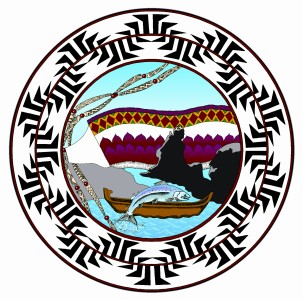 THIS AMENDMENT TO CONTRACT AGREEMENT IS BETWEEN****************************************************************FOR THE YUROK TRIBEDepartment:Contact Person:Phone Number:****************************************************************Brief Description of Contract Amendment:Contract Provisions At-a-Glance Contract Amount:   	 Department Code:   	  Account Code:      	 Contract Time Frame: 	 Project Code:	 	AMENDMENT TO CONTRACT AGREEMENTThis Amendment to Contract Agreement (“Amendment”) is made and entered into as of the date of last signature, by and between the Yurok Tribe, a federally recognized Tribe (“Yurok Tribe”), and 	, (“Contractor”).RECITALSYurok Tribe and Contractor entered into the Contract Agreement on or about [Month Day, Year of original contract] for [original project covered or purpose of original contract].Yurok Tribe and Contractor would like to amend the terms to of the Contract Agreement to [insert reason for a contract amendment].Yurok Tribe and Contractor are willing to agree to such modifications on the terms and conditions specified herein.AGREEMENTNow, therefore, in consideration of the mutual covenants and conditions set forth herein, and for other good and valuable consideration, the receipt and sufficiency of which is acknowledged by each of the parties hereto, Yurok Tribe and Contractor agree as follows:Section 	of the Contract Agreement is deleted and herebyamended to read in its entirety as follows:[This is provided for example purposes only. Insert sections to be changed here.Project Covered.	Yurok Tribe hereby engages Contractor to provide services in accordance with the July 23, 2011, Proposal for Services (attached as Exhibit A) and to provide additional work related to Phase 1 Carbon Project verification support, including finalization of any modeling reports and documents.]Section of the Contract Agreement is deleted and herebyamended to read in its entirety as follows:[This is provided for example purposes only. Insert sections to be changed here.7.	Compensation.	Contractor’s compensation for the Project shall be $56,475, payable upon submitting timely invoices per terms of the Service Agreement. In addition to this amount, Contractor shall be compensated at the non-technical hourly rate of $85 per hour for up to 	hoursof office visit verification support work and finalization of modeling reports, such total hours not to be exceeded without written approval from the Yurok Tribe Office of Tribal Attorney. Contractor shall be solely responsible for all costs incurred in connection with the accomplishment of the Project. Upon receiving each invoice for this contract, the Yurok Tribe Fiscal Department shall have 30 calendar days to process payment.]Any capitalized term that is not expressly defined in this Amendment shall have the same meaning as it has in the original Contract Agreement.Except as modified or amended herein, no other changes or modifications to the Contract Agreement are intended or implied and in all other respects the Contract Agreement is hereby specifically ratified, restated and confirmed by Yurok Tribe and Contractor. The Contract Agreement and this Amendment shall be read and construed as one agreement and shall remain in full force and effect.In witness whereof, the parties have executed this Amendment as of the date of last signature.CONTRACTORBy:		 [Contractor Name] [Contractor business name]YUROK TRIBEDate:	 	Brief Description of Contract Amendment:[Copy and paste brief description from page 1 here]Yurok Tribe PO Box 1027190 Klamath Boulevard Klamath, California 95548707-482-1350AND[contractor name] [contractor business name] [contractor address] [(xxx) xxx-xxxx]By: 	 [Department manager name] [Tribal Department]Date:By:Thomas O’Rourke Chairperson, Yurok TribeDate: